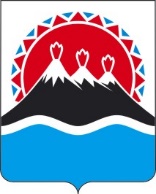 МИНИСТЕРСТВО ТРУДА И РАЗВИТИЯ КАДРОВОГОПОТЕНЦИАЛА КАМЧАТСКОГО КРАЯПРИКАЗг. Петропавловск-КамчатскийВ соответствии с Федеральным законом от 05.04.2013 № 44-ФЗ                                           «О контрактной системе в сфере закупок товаров, работ, услуг для обеспечения государственных и муниципальных нужд», постановлением Правительства Камчатского края от 06.05.2021 № 174-П  «Об утверждении Правил определения требований к закупаемым заказчиками отдельным видам товаров, работ, услуг (в том числе предельных цен товаров, работ, услуг), перечней и нормативов количества товаров, работ, услуг, их потребительских свойств и иных характеристик, применяемых при расчете нормативных затрат на обеспечение функций исполнительных органов государственной власти Камчатского края и подведомственных им краевых казенных учреждений»ПРИКАЗЫВАЮ:Внести в приложение 1 к приказу Министерства труда и развития кадрового потенциала Камчатского края от 23.11.2022 № 418 изменение, дополнив раздел  3.5.2 пунктом 27 следующего содержания:«3.5.2. Затраты на приобретение предметов бытовой техники, инструментов и отдельных материально-технических ресурсов (Зпбти) (табл. 45) определяются по формуле: Зпбти = Qпбти * Рпбти , гдеQпбти - количество i-х предметов бытовой техники, инструментов и отдельных материально-технических ресурсов в соответствии с нормативами;Рпбти  - цена i-го предмета бытовой техники, инструментов и отдельных материально-технических ресурсов в соответствии с нормативами.Таблица 45 Норматив затрат на приобретение предметов бытовой техники, инструментов и отдельных материально-технических ресурсов                                                                                                                                      ».Внести в приложение 2 к приказу Министерства труда и развития кадрового потенциала Камчатского края от 23.11.2022 № 418 изменение, дополнив раздел  3.6.2 пунктом 27 следующего содержания:«3.6.2. Затраты на приобретение предметов бытовой техники, инструментов и отдельных материально-технических ресурсов (Зпбти) (табл. 54) определяются по формуле: Зпбти = Qпбти * Рпбти , гдеQпбти - количество i-х предметов бытовой техники, инструментов и отдельных материально-технических ресурсов в соответствии с нормативами;Рпбти  - цена i-го предмета бытовой техники, инструментов и отдельных материально-технических ресурсов в соответствии с нормативами.Таблица 54 Норматив затрат на приобретение предметов бытовой техники, инструментов и отдельных материально-технических ресурсов                                                                                                                                      ».Контроль за исполнением данного приказа оставляю за собой.[Дата регистрации] № [Номер документа]О внесении изменений в приложения 1 и 2 к приказу от 23.11.2022 № 418                                «Об утверждении нормативных затрат на обеспечение функций Министерства труда и развития кадрового потенциала Камчатского края и краевых государственных казенных учреждений центров занятости населения, подведомственных Министерству труда и развития кадрового потенциала Камчатского края»№ п/пНаименованиеЕд. изм.Кол-во (норматив) Срок полезного использования в годахЦена единицы товара (руб.)Примечание123456727Арматура для бачка унитазашт.15не более 1 500,00на унитаз№ п/пНаименованиеЕд. изм.Кол-во (норматив) Срок полезного использования в годахЦена единицы товара (руб.)Примечание123456727Арматура для бачка унитазашт.15не более 1 500,00на унитазМинистр[горизонтальный штамп подписи 1]Н.Б. Ниценко